~花現關東小東北賞櫻~日立海濱公園・偕樂園・那須・鬼怒川・輕井澤三溫泉6日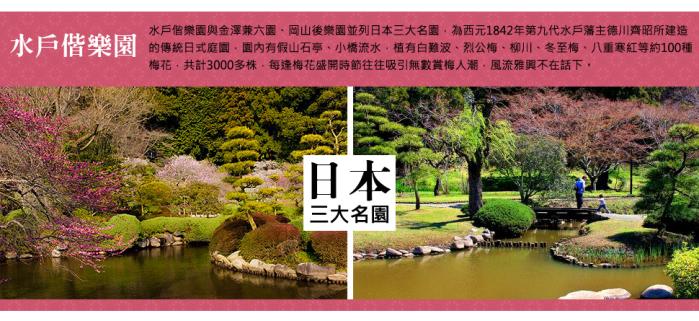 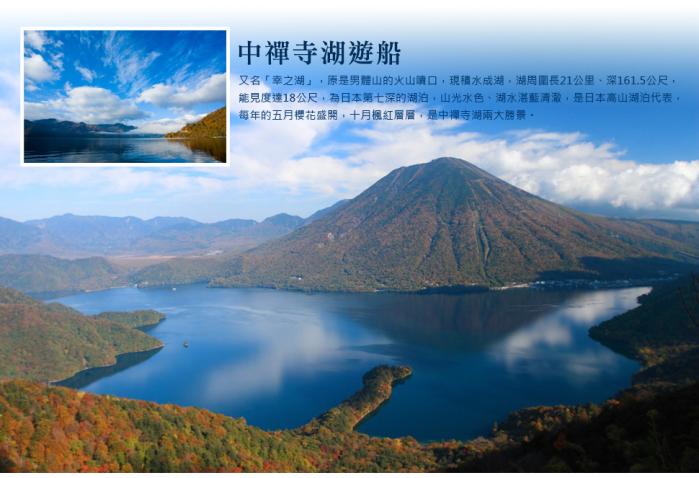 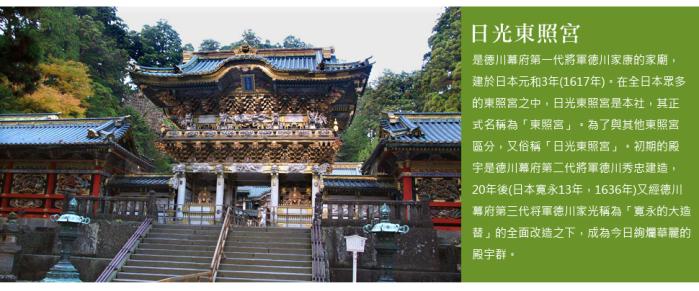 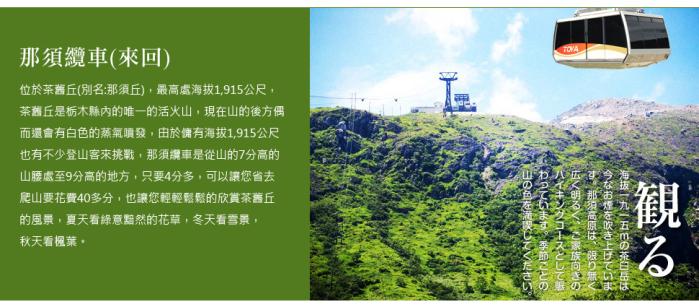 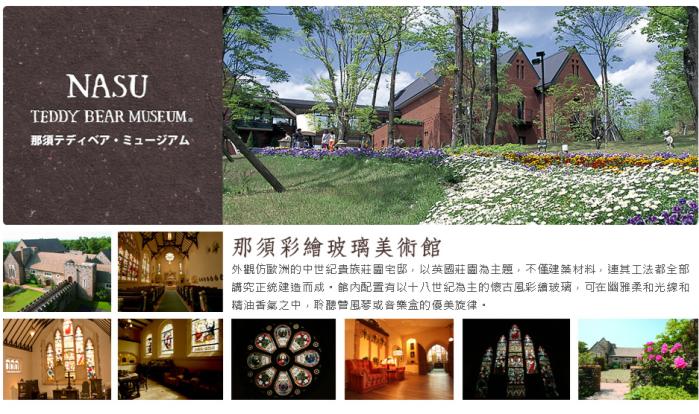 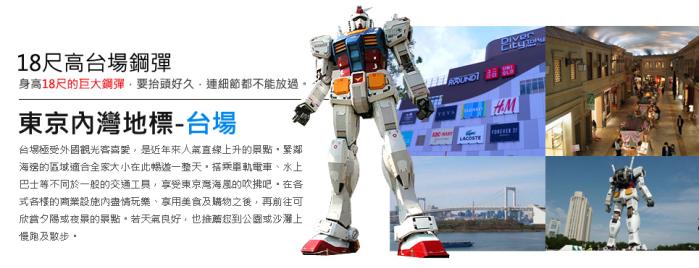 備註：【櫻花盛開季節】依每年天候因素影響，櫻花變化無法完全掌握，全看您和日本櫻花的緣份，敬請瞭解。如遇天候因素(下雨.颳風或氣溫..)其凋謝或未綻開，會依原行程前往景點純欣賞，請見諒。 (以下航班時間&接駁時刻等，僅提供參考，實際請以出發日航班為主)溫馨提醒及建議本公司對同等級之飯店間入住選擇有最終決定之權利。『為考量旅客自身旅遊安全，並顧及同團其他旅客之旅遊權益，年滿70歲及行動不便之貴賓，若無親友陪同者，請事先告知敝公司，讓我們為您提供專業的建議』『親愛的旅客您好，如您為未滿20歲之未成年人，未與法定代理人一同報名參加旅遊行程時，須得法定代理人之同意，報名始為有效！為確認您的報名有徵得法定代理人之同意，請您記得將旅行社所給旅遊定型化契約書或同意書，提供給您的法定代理人簽名後並繳回，報名手續始有效完成！』 團體旅遊需多方顧及全體旅客，時間的安排也需相互配合，故若有嬰幼兒同行時，可能無法妥適兼顧，所以煩請貴賓於報名時，多方考量帶嬰幼兒同行可能產生的不便，以避免造成您的不悅與困擾。素食：因各地風俗民情不同，國外的素食習慣大多是可以食用蔥、薑、蒜、蛋、奶等，除華僑開設的中華料理餐廳外，多數僅能以蔬菜、豆腐等食材料理為主；若為飯店內用餐或一般餐廳使用自助餐，亦多數以蔬菜、漬物、水果等佐以白飯或麵食類。故敬告素食貴賓，海外團體素食餐之安排，無法如同在台灣般豐富且多變化，故建議素食貴賓能多多鑑諒並自行準備素食罐頭或泡麵等，以備不時之需。因氣候無法預測，故若遇大風雪、火山、颱風、地震等情況，則會以行程安全順利為考量，採緊急行程應變措施，敬請見諒。本行程設定為團體旅遊行程，為顧及旅客於出遊期間之人身安全及相關問題，於旅遊行程期間，恕無法接受脫隊之要求；若因此而無法滿足您的旅遊需求，建議您另行選購團體自由行或航空公司套裝自由行，不便之處，尚祈鑒諒。 我們為維護旅遊品質及貴賓們的權益，在不變更行程內容之前提下，將依飯店具體確認回覆的結果，再綜合當地實際交通等情況，為貴賓們斟酌調整並妥善安排旅遊行程、飯店入住之先後順序或旅遊路線，請以說明會或最後確認的行程說明資料為準。行程於國外如遇塞車時，請貴賓們稍加耐心等候。如塞車情形嚴重，而會影響到行程或餐食的安排時，為維護旅遊品質及貴賓們的權益，我們將為您斟酌調整並妥善安排旅遊行程，敬請貴賓們諒解。本行程、班次時間及住宿飯店之確認以說明會資料為主，但將儘量忠於原行程。若遇特殊情況將會前後更動調整處理，敬請見諒。若離隊視同放棄，恕不退費敬請鑒諒。程別航空公司航班編號起飛城市抵達城市起飛/抵達時間去程國泰航空CX 450桃園TPE東京TYO13:00/17:20回程國泰航空CX 451東京TYO桃園TPE15:40/18:25第一天第一天桃園國際機場東京成田空港→住宿飯店今日集合於桃園國際機場，搭乘豪華客機飛往日本首都－東京，是一個充滿朝氣活力的國際大都市。這裡是全國政治、經濟、交通及文化藝術的中心，更加是亞洲區最具潮流氣息的城市。東京不但人口密集，同時也是各種物資與各類資訊的巨大集散地。除了長期作為亞洲金融、貿易等經濟活動的要地之外，近年來亦成為亞洲流行文化的傳播中心。儘管東京在都市發展上如同許多國際大都市，經常出現日新月異的變化，但在發展的同時仍舊保留了許多歷史文物、古蹟與一些傳統儀式、活動，現代與傳統共存成為這座城市的一大特徵。今日集合於桃園國際機場，搭乘豪華客機飛往日本首都－東京，是一個充滿朝氣活力的國際大都市。這裡是全國政治、經濟、交通及文化藝術的中心，更加是亞洲區最具潮流氣息的城市。東京不但人口密集，同時也是各種物資與各類資訊的巨大集散地。除了長期作為亞洲金融、貿易等經濟活動的要地之外，近年來亦成為亞洲流行文化的傳播中心。儘管東京在都市發展上如同許多國際大都市，經常出現日新月異的變化，但在發展的同時仍舊保留了許多歷史文物、古蹟與一些傳統儀式、活動，現代與傳統共存成為這座城市的一大特徵。今日集合於桃園國際機場，搭乘豪華客機飛往日本首都－東京，是一個充滿朝氣活力的國際大都市。這裡是全國政治、經濟、交通及文化藝術的中心，更加是亞洲區最具潮流氣息的城市。東京不但人口密集，同時也是各種物資與各類資訊的巨大集散地。除了長期作為亞洲金融、貿易等經濟活動的要地之外，近年來亦成為亞洲流行文化的傳播中心。儘管東京在都市發展上如同許多國際大都市，經常出現日新月異的變化，但在發展的同時仍舊保留了許多歷史文物、古蹟與一些傳統儀式、活動，現代與傳統共存成為這座城市的一大特徵。早餐：X　　　　      中餐：機上簡餐　  　 晚餐：發放代幣¥2000自選餐 或 飯店內用晚餐早餐：X　　　　      中餐：機上簡餐　  　 晚餐：發放代幣¥2000自選餐 或 飯店內用晚餐早餐：X　　　　      中餐：機上簡餐　  　 晚餐：發放代幣¥2000自選餐 或 飯店內用晚餐住宿：成田MARROAD 或 成田GATEWAY 或 同級住宿：成田MARROAD 或 成田GATEWAY 或 同級住宿：成田MARROAD 或 成田GATEWAY 或 同級第二天第二天常陸風土記之丘(櫻花)→偕樂園(梅花)→日立海濱公園(水仙嘉年華)→那須溫泉【常陸風土記之丘】最為人稱道的，就是由枝垂櫻所組成的粉紅櫻花隧道，不僅是茨城櫻花季熱門的賞櫻點，更是關東地區名列前茅「最想訪問的櫻花景點」，從照片就可以知道，當這邊粉紅的枝垂櫻滿開之時，當你身在其中，那種震撼就好像櫻花撲面而來似的。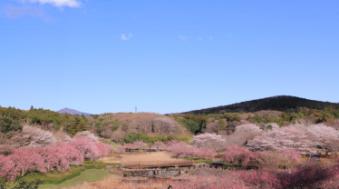 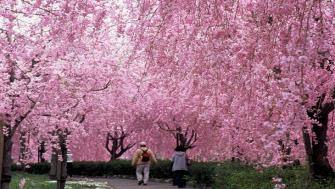 【偕樂園】是水戶籓(現在的茨城縣水戶市)第9代籓主德川齊昭親自設計規劃的池泉迴遊自然風景式的大名庭園，，由1841年4月動工，1842年7月完成，和石川縣金澤市的兼六園、岡山縣岡山市的後樂園同稱日本三大名園，尤其以梅花聞名。1999年7月，偕樂園和旁邊的千波公園合併為「偕樂園公園」，成為佔地47萬平方公尺，世界上面積第二大，僅次於紐約中央公園的都市公園。日本歷史公園百選，史跡，名勝。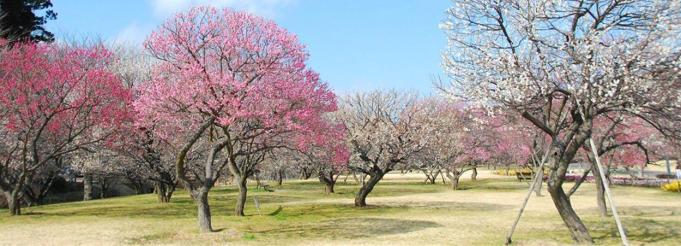 【日立海濱公園】位於日本茨城縣，東臨太平洋，中文譯名常常被稱為日立海濱公園，這裡有點小誤會。茨城在日本舊時代的行政區劃體系中稱常陸國，「常陸」的日文假名與日立一樣，寫作（Hitachi），所以常被國內翻做日立海濱公園，事實上官方確認的翻譯應為國營常陸海濱公園。 佔地190公頃的公園共有西門、南門、中央大門和海濱大門四個出入口，內部劃分為花卉區、西口區、南口區、樹林區、草原區、沙丘區以及遊樂園區，每個區域都有不同的特色。這片海岸沙丘地起伏緩和而遼闊，一年四季開滿不同的鮮花，春天是鬱金香、水仙花、粉蝶花爭妍，夏天有百日草、薰衣草、向日葵盛開，秋日裡波斯菊和地膚是當仁不讓的主角，寒冬冰鬱金香和梅花則為雪白世界帶來生機。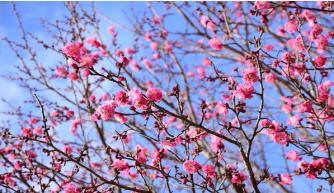 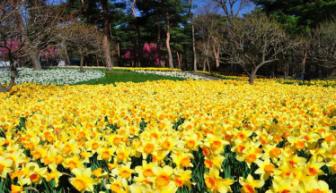 【常陸風土記之丘】最為人稱道的，就是由枝垂櫻所組成的粉紅櫻花隧道，不僅是茨城櫻花季熱門的賞櫻點，更是關東地區名列前茅「最想訪問的櫻花景點」，從照片就可以知道，當這邊粉紅的枝垂櫻滿開之時，當你身在其中，那種震撼就好像櫻花撲面而來似的。【偕樂園】是水戶籓(現在的茨城縣水戶市)第9代籓主德川齊昭親自設計規劃的池泉迴遊自然風景式的大名庭園，，由1841年4月動工，1842年7月完成，和石川縣金澤市的兼六園、岡山縣岡山市的後樂園同稱日本三大名園，尤其以梅花聞名。1999年7月，偕樂園和旁邊的千波公園合併為「偕樂園公園」，成為佔地47萬平方公尺，世界上面積第二大，僅次於紐約中央公園的都市公園。日本歷史公園百選，史跡，名勝。【日立海濱公園】位於日本茨城縣，東臨太平洋，中文譯名常常被稱為日立海濱公園，這裡有點小誤會。茨城在日本舊時代的行政區劃體系中稱常陸國，「常陸」的日文假名與日立一樣，寫作（Hitachi），所以常被國內翻做日立海濱公園，事實上官方確認的翻譯應為國營常陸海濱公園。 佔地190公頃的公園共有西門、南門、中央大門和海濱大門四個出入口，內部劃分為花卉區、西口區、南口區、樹林區、草原區、沙丘區以及遊樂園區，每個區域都有不同的特色。這片海岸沙丘地起伏緩和而遼闊，一年四季開滿不同的鮮花，春天是鬱金香、水仙花、粉蝶花爭妍，夏天有百日草、薰衣草、向日葵盛開，秋日裡波斯菊和地膚是當仁不讓的主角，寒冬冰鬱金香和梅花則為雪白世界帶來生機。【常陸風土記之丘】最為人稱道的，就是由枝垂櫻所組成的粉紅櫻花隧道，不僅是茨城櫻花季熱門的賞櫻點，更是關東地區名列前茅「最想訪問的櫻花景點」，從照片就可以知道，當這邊粉紅的枝垂櫻滿開之時，當你身在其中，那種震撼就好像櫻花撲面而來似的。【偕樂園】是水戶籓(現在的茨城縣水戶市)第9代籓主德川齊昭親自設計規劃的池泉迴遊自然風景式的大名庭園，，由1841年4月動工，1842年7月完成，和石川縣金澤市的兼六園、岡山縣岡山市的後樂園同稱日本三大名園，尤其以梅花聞名。1999年7月，偕樂園和旁邊的千波公園合併為「偕樂園公園」，成為佔地47萬平方公尺，世界上面積第二大，僅次於紐約中央公園的都市公園。日本歷史公園百選，史跡，名勝。【日立海濱公園】位於日本茨城縣，東臨太平洋，中文譯名常常被稱為日立海濱公園，這裡有點小誤會。茨城在日本舊時代的行政區劃體系中稱常陸國，「常陸」的日文假名與日立一樣，寫作（Hitachi），所以常被國內翻做日立海濱公園，事實上官方確認的翻譯應為國營常陸海濱公園。 佔地190公頃的公園共有西門、南門、中央大門和海濱大門四個出入口，內部劃分為花卉區、西口區、南口區、樹林區、草原區、沙丘區以及遊樂園區，每個區域都有不同的特色。這片海岸沙丘地起伏緩和而遼闊，一年四季開滿不同的鮮花，春天是鬱金香、水仙花、粉蝶花爭妍，夏天有百日草、薰衣草、向日葵盛開，秋日裡波斯菊和地膚是當仁不讓的主角，寒冬冰鬱金香和梅花則為雪白世界帶來生機。早餐：飯店豐盛早餐　  中餐：日式燒烤餐或日式風味餐   晚餐：飯店 和・洋・中式自助餐或會席料理早餐：飯店豐盛早餐　  中餐：日式燒烤餐或日式風味餐   晚餐：飯店 和・洋・中式自助餐或會席料理早餐：飯店豐盛早餐　  中餐：日式燒烤餐或日式風味餐   晚餐：飯店 和・洋・中式自助餐或會席料理住宿：那須龍膽湖皇家渡假飯店 或 那須Epinard飯店 或 那須sunvalley飯店 或 同級住宿：那須龍膽湖皇家渡假飯店 或 那須Epinard飯店 或 那須sunvalley飯店 或 同級住宿：那須龍膽湖皇家渡假飯店 或 那須Epinard飯店 或 那須sunvalley飯店 或 同級第三天第三天那須纜車(來回)→那須彩繪玻璃美術館→那須千本松牧場(特別贈送一人一支牛奶冰淇淋)→龍王峽→鬼怒川溫泉【那須纜車】位於茶舊丘(別名:那須丘)，最高處海拔1,915公尺，茶舊丘是栃木縣內的唯一的活火山，現在山的後方偶而還會有白色的蒸氣噴發，由於傭有海拔1,915公尺也有不少登山客來挑戰，那須纜車是從山的7分高的山腰處至9分高的地方，只要4分多，可以讓您省去爬山要花費40多分，也讓您輕輕鬆鬆的欣賞茶舊丘的風景，夏天看綠意黯然的花草，冬天看雪景，秋天看楓葉。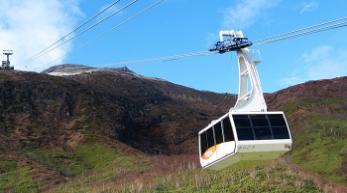 【那須彩繪玻璃美術館】外觀仿歐洲的中世紀貴族莊園宅邸，以英國莊園為主題，不僅建築材料，連其工法都全部講究正統建造而成。館內配置有以十八世紀為主的懷古風彩繪玻璃，可在幽雅柔和光線和精油香氣之中，聆聽管風琴或音樂盒的優美旋律。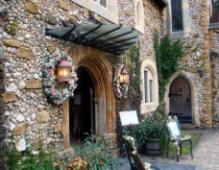 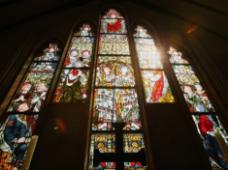 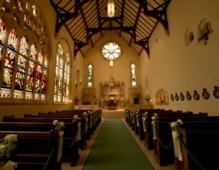 【那須千本松牧場】(特別贈送一人一支牛奶冰淇淋)千本松牧場是廣大的觀光牧場，能體驗四季不同自然風情。您可以自費與小動物互動，或搭乘熱氣球能從20公尺高處賞玩全景美景，還有騎馬、迷你高爾夫、自行車等眾多娛樂設施，能一家人樂在其中。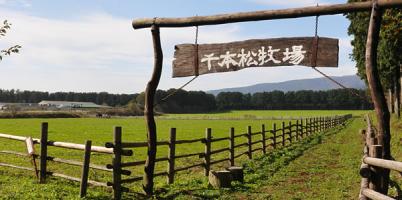 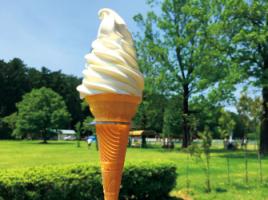 【那須纜車】位於茶舊丘(別名:那須丘)，最高處海拔1,915公尺，茶舊丘是栃木縣內的唯一的活火山，現在山的後方偶而還會有白色的蒸氣噴發，由於傭有海拔1,915公尺也有不少登山客來挑戰，那須纜車是從山的7分高的山腰處至9分高的地方，只要4分多，可以讓您省去爬山要花費40多分，也讓您輕輕鬆鬆的欣賞茶舊丘的風景，夏天看綠意黯然的花草，冬天看雪景，秋天看楓葉。【那須彩繪玻璃美術館】外觀仿歐洲的中世紀貴族莊園宅邸，以英國莊園為主題，不僅建築材料，連其工法都全部講究正統建造而成。館內配置有以十八世紀為主的懷古風彩繪玻璃，可在幽雅柔和光線和精油香氣之中，聆聽管風琴或音樂盒的優美旋律。【那須千本松牧場】(特別贈送一人一支牛奶冰淇淋)千本松牧場是廣大的觀光牧場，能體驗四季不同自然風情。您可以自費與小動物互動，或搭乘熱氣球能從20公尺高處賞玩全景美景，還有騎馬、迷你高爾夫、自行車等眾多娛樂設施，能一家人樂在其中。【那須纜車】位於茶舊丘(別名:那須丘)，最高處海拔1,915公尺，茶舊丘是栃木縣內的唯一的活火山，現在山的後方偶而還會有白色的蒸氣噴發，由於傭有海拔1,915公尺也有不少登山客來挑戰，那須纜車是從山的7分高的山腰處至9分高的地方，只要4分多，可以讓您省去爬山要花費40多分，也讓您輕輕鬆鬆的欣賞茶舊丘的風景，夏天看綠意黯然的花草，冬天看雪景，秋天看楓葉。【那須彩繪玻璃美術館】外觀仿歐洲的中世紀貴族莊園宅邸，以英國莊園為主題，不僅建築材料，連其工法都全部講究正統建造而成。館內配置有以十八世紀為主的懷古風彩繪玻璃，可在幽雅柔和光線和精油香氣之中，聆聽管風琴或音樂盒的優美旋律。【那須千本松牧場】(特別贈送一人一支牛奶冰淇淋)千本松牧場是廣大的觀光牧場，能體驗四季不同自然風情。您可以自費與小動物互動，或搭乘熱氣球能從20公尺高處賞玩全景美景，還有騎馬、迷你高爾夫、自行車等眾多娛樂設施，能一家人樂在其中。早餐：飯店豐盛早餐　　中餐：玻璃美術館義式套餐　或 日式風味套餐    晚餐：飯店 和・洋・中式自助餐或會席料理早餐：飯店豐盛早餐　　中餐：玻璃美術館義式套餐　或 日式風味套餐    晚餐：飯店 和・洋・中式自助餐或會席料理早餐：飯店豐盛早餐　　中餐：玻璃美術館義式套餐　或 日式風味套餐    晚餐：飯店 和・洋・中式自助餐或會席料理住宿：鬼怒川PLAZA或　鬼怒川觀光飯店 或 同級住宿：鬼怒川PLAZA或　鬼怒川觀光飯店 或 同級住宿：鬼怒川PLAZA或　鬼怒川觀光飯店 或 同級第四天 日光東照宮→中禪寺湖遊船→輕井澤散策~聖保羅教堂→輕井澤溫泉日光東照宮→中禪寺湖遊船→輕井澤散策~聖保羅教堂→輕井澤溫泉【日光東照宮】是德川幕府第一代將軍徳川家康的家廟，建於日本元和3年(1617年)。在全日本眾多的東照宮之中，日光東照宮是本社，其正式名稱為「東照宮」。為了與其他東照宮區分，又俗稱「日光東照宮」。初期的殿宇是徳川幕府第二代將軍徳川秀忠建造，20年後(日本寛永13年，1636年)又經徳川幕府第三代将軍徳川家光稱為「寛永的大造替」的全面改造之下，成為今日絢爛華麗的殿宇群。寛永的大造替花費時間2年，換算成現在的金額約200億日圓，可見工程之浩大。 日光東照宮建築全由日本江戶初期寛永文化的優秀技術集團監製，是日本宗教建築的傑作，也是日光旅遊的主要景點。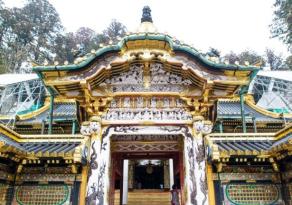 【中禅寺湖遊船】湖岸總長約25公里，在絕美自然景緻環抱下，是栃木縣內最大的湖泊。19世紀後半到20世紀前半是知名外籍人士避暑勝地，目前仍有法國、比利時駐日大使館別墅位在此地。湖畔能賞玩四季變幻美景，還整建有健行路線。搭乘遊覽觀光船遠眺絕美景緻，特別是在賞櫻、杜鵑花、賞楓的季節。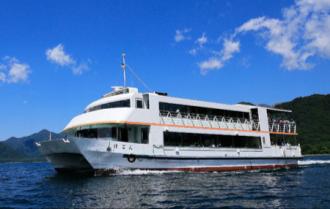 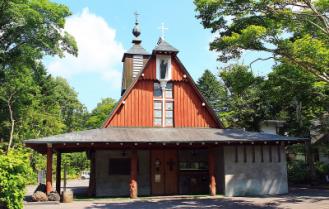 【輕井澤】位於長野縣，茂盛的樹林與潺潺流水圍繞，歐洲風味的建築與宜人的氣候，自古以來便是日本天皇最鍾愛的度假勝地，也是文人們尋找創作靈感的夢幻仙境。輕井澤擁有相當豐富的觀光資源，賞花、泡湯、賞楓或滑雪，甚至購物等應有盡有，是一年四季皆適宜探訪的地點。輕井澤的美絕對值得花時間一一品味！【聖保羅教堂】近代建築巨匠安東尼雷蒙，因設計本教堂而得獎，獨特質樸的造型、被認定為輕井澤的象徵。然後以教堂為起點、有林蔭小徑可休閒散步。【日光東照宮】是德川幕府第一代將軍徳川家康的家廟，建於日本元和3年(1617年)。在全日本眾多的東照宮之中，日光東照宮是本社，其正式名稱為「東照宮」。為了與其他東照宮區分，又俗稱「日光東照宮」。初期的殿宇是徳川幕府第二代將軍徳川秀忠建造，20年後(日本寛永13年，1636年)又經徳川幕府第三代将軍徳川家光稱為「寛永的大造替」的全面改造之下，成為今日絢爛華麗的殿宇群。寛永的大造替花費時間2年，換算成現在的金額約200億日圓，可見工程之浩大。 日光東照宮建築全由日本江戶初期寛永文化的優秀技術集團監製，是日本宗教建築的傑作，也是日光旅遊的主要景點。【中禅寺湖遊船】湖岸總長約25公里，在絕美自然景緻環抱下，是栃木縣內最大的湖泊。19世紀後半到20世紀前半是知名外籍人士避暑勝地，目前仍有法國、比利時駐日大使館別墅位在此地。湖畔能賞玩四季變幻美景，還整建有健行路線。搭乘遊覽觀光船遠眺絕美景緻，特別是在賞櫻、杜鵑花、賞楓的季節。【輕井澤】位於長野縣，茂盛的樹林與潺潺流水圍繞，歐洲風味的建築與宜人的氣候，自古以來便是日本天皇最鍾愛的度假勝地，也是文人們尋找創作靈感的夢幻仙境。輕井澤擁有相當豐富的觀光資源，賞花、泡湯、賞楓或滑雪，甚至購物等應有盡有，是一年四季皆適宜探訪的地點。輕井澤的美絕對值得花時間一一品味！【聖保羅教堂】近代建築巨匠安東尼雷蒙，因設計本教堂而得獎，獨特質樸的造型、被認定為輕井澤的象徵。然後以教堂為起點、有林蔭小徑可休閒散步。【日光東照宮】是德川幕府第一代將軍徳川家康的家廟，建於日本元和3年(1617年)。在全日本眾多的東照宮之中，日光東照宮是本社，其正式名稱為「東照宮」。為了與其他東照宮區分，又俗稱「日光東照宮」。初期的殿宇是徳川幕府第二代將軍徳川秀忠建造，20年後(日本寛永13年，1636年)又經徳川幕府第三代将軍徳川家光稱為「寛永的大造替」的全面改造之下，成為今日絢爛華麗的殿宇群。寛永的大造替花費時間2年，換算成現在的金額約200億日圓，可見工程之浩大。 日光東照宮建築全由日本江戶初期寛永文化的優秀技術集團監製，是日本宗教建築的傑作，也是日光旅遊的主要景點。【中禅寺湖遊船】湖岸總長約25公里，在絕美自然景緻環抱下，是栃木縣內最大的湖泊。19世紀後半到20世紀前半是知名外籍人士避暑勝地，目前仍有法國、比利時駐日大使館別墅位在此地。湖畔能賞玩四季變幻美景，還整建有健行路線。搭乘遊覽觀光船遠眺絕美景緻，特別是在賞櫻、杜鵑花、賞楓的季節。【輕井澤】位於長野縣，茂盛的樹林與潺潺流水圍繞，歐洲風味的建築與宜人的氣候，自古以來便是日本天皇最鍾愛的度假勝地，也是文人們尋找創作靈感的夢幻仙境。輕井澤擁有相當豐富的觀光資源，賞花、泡湯、賞楓或滑雪，甚至購物等應有盡有，是一年四季皆適宜探訪的地點。輕井澤的美絕對值得花時間一一品味！【聖保羅教堂】近代建築巨匠安東尼雷蒙，因設計本教堂而得獎，獨特質樸的造型、被認定為輕井澤的象徵。然後以教堂為起點、有林蔭小徑可休閒散步。早餐：飯店豐盛早餐　　  中餐：日式風味套餐       晚餐：飯店內自助餐或飯店內會席料理早餐：飯店豐盛早餐　　  中餐：日式風味套餐       晚餐：飯店內自助餐或飯店內會席料理早餐：飯店豐盛早餐　　  中餐：日式風味套餐       晚餐：飯店內自助餐或飯店內會席料理住宿：輕井澤1130飯店 或 輕井澤GREEN PLAZA飯店 或 PALCALL嬬戀飯店 或同級住宿：輕井澤1130飯店 或 輕井澤GREEN PLAZA飯店 或 PALCALL嬬戀飯店 或同級住宿：輕井澤1130飯店 或 輕井澤GREEN PLAZA飯店 或 PALCALL嬬戀飯店 或同級第五天第五天小江戶川越→冰川神社(櫻花)→千鳥之淵(櫻花)→免稅店→台場【小江戶川越】小江戶川越以完整保留日本江戶時期古老歷史、傳統文化、許多文化遺產聞名。川越：川越又名《小江戶》，因保留很多江戶時代以青磚瓦片製造的《藏屋》而知名，加上世代相傳的百年老店及和果子屋，境內四處都充滿著古舊情懷，彷彿回到30年代的日本，整座城市還被指定為日本的傳統的建築物群保存地區。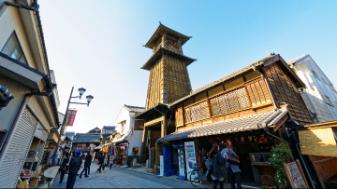 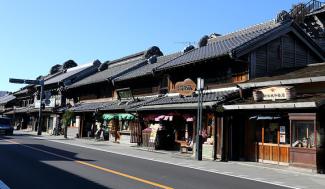 【冰川神社】擁有1500年歷史的川越冰川神社，不但是當地居民的信仰中心，更是許多觀光客的良緣聖地。除了開運、結緣、求財等諸願成就之外，形形色色的參拜方式，也讓人真的大開眼界。一到春季，後方的河岸兩側，櫻花如垂柳。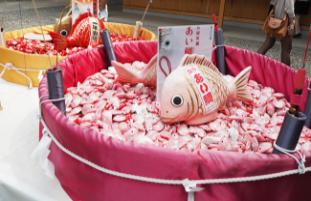 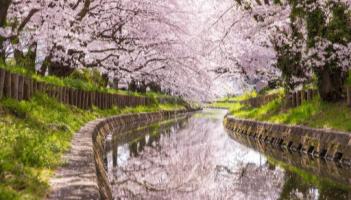 【千鳥之淵】綠意盎然的漫遊步道沿著皇居護城河，綿延約700公尺，亦是東京都內數一數二的賞櫻勝地。每年3月下旬至4月上旬，綠道染上淡淡的粉紅色，並受綠蔭與護城河所圍繞，是備受喜愛的休憩場所。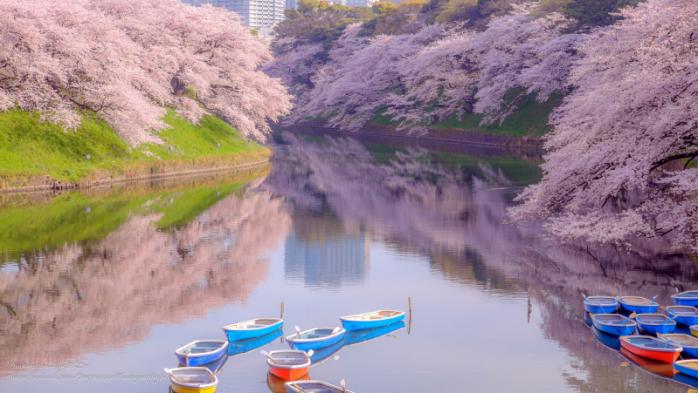 【免稅店】琳瑯滿目各式各樣的禮品，讓您充份選購親朋好友的禮物。【台場】台場極受外國觀光客喜愛，是近年來人氣直線上升的景點。緊鄰海邊的區域適合全家大小在此暢遊一整天。搭乘單軌電車、水上巴士等不同於一般的交通工具，享受東京灣海風的吹拂吧。在各式各樣的商業設施內盡情玩樂、享用美食及購物之後，再前往可欣賞夕陽或夜景的景點。若天氣良好，也推薦您到公園或沙灘上慢跑及散步。【小江戶川越】小江戶川越以完整保留日本江戶時期古老歷史、傳統文化、許多文化遺產聞名。川越：川越又名《小江戶》，因保留很多江戶時代以青磚瓦片製造的《藏屋》而知名，加上世代相傳的百年老店及和果子屋，境內四處都充滿著古舊情懷，彷彿回到30年代的日本，整座城市還被指定為日本的傳統的建築物群保存地區。【冰川神社】擁有1500年歷史的川越冰川神社，不但是當地居民的信仰中心，更是許多觀光客的良緣聖地。除了開運、結緣、求財等諸願成就之外，形形色色的參拜方式，也讓人真的大開眼界。一到春季，後方的河岸兩側，櫻花如垂柳。【千鳥之淵】綠意盎然的漫遊步道沿著皇居護城河，綿延約700公尺，亦是東京都內數一數二的賞櫻勝地。每年3月下旬至4月上旬，綠道染上淡淡的粉紅色，並受綠蔭與護城河所圍繞，是備受喜愛的休憩場所。【免稅店】琳瑯滿目各式各樣的禮品，讓您充份選購親朋好友的禮物。【台場】台場極受外國觀光客喜愛，是近年來人氣直線上升的景點。緊鄰海邊的區域適合全家大小在此暢遊一整天。搭乘單軌電車、水上巴士等不同於一般的交通工具，享受東京灣海風的吹拂吧。在各式各樣的商業設施內盡情玩樂、享用美食及購物之後，再前往可欣賞夕陽或夜景的景點。若天氣良好，也推薦您到公園或沙灘上慢跑及散步。【小江戶川越】小江戶川越以完整保留日本江戶時期古老歷史、傳統文化、許多文化遺產聞名。川越：川越又名《小江戶》，因保留很多江戶時代以青磚瓦片製造的《藏屋》而知名，加上世代相傳的百年老店及和果子屋，境內四處都充滿著古舊情懷，彷彿回到30年代的日本，整座城市還被指定為日本的傳統的建築物群保存地區。【冰川神社】擁有1500年歷史的川越冰川神社，不但是當地居民的信仰中心，更是許多觀光客的良緣聖地。除了開運、結緣、求財等諸願成就之外，形形色色的參拜方式，也讓人真的大開眼界。一到春季，後方的河岸兩側，櫻花如垂柳。【千鳥之淵】綠意盎然的漫遊步道沿著皇居護城河，綿延約700公尺，亦是東京都內數一數二的賞櫻勝地。每年3月下旬至4月上旬，綠道染上淡淡的粉紅色，並受綠蔭與護城河所圍繞，是備受喜愛的休憩場所。【免稅店】琳瑯滿目各式各樣的禮品，讓您充份選購親朋好友的禮物。【台場】台場極受外國觀光客喜愛，是近年來人氣直線上升的景點。緊鄰海邊的區域適合全家大小在此暢遊一整天。搭乘單軌電車、水上巴士等不同於一般的交通工具，享受東京灣海風的吹拂吧。在各式各樣的商業設施內盡情玩樂、享用美食及購物之後，再前往可欣賞夕陽或夜景的景點。若天氣良好，也推薦您到公園或沙灘上慢跑及散步。早餐：飯店豐盛早餐　　　中餐：日式風味餐　 晚餐：海鮮自助百匯或日式涮涮鍋早餐：飯店豐盛早餐　　　中餐：日式風味餐　 晚餐：海鮮自助百匯或日式涮涮鍋早餐：飯店豐盛早餐　　　中餐：日式風味餐　 晚餐：海鮮自助百匯或日式涮涮鍋住宿：艾密歐渡假酒店 或 幕張新大谷 或 東京灣幕張APA飯店 或 同級住宿：艾密歐渡假酒店 或 幕張新大谷 或 東京灣幕張APA飯店 或 同級住宿：艾密歐渡假酒店 或 幕張新大谷 或 東京灣幕張APA飯店 或 同級第六天第六天飯店→自由活動→成田機場→桃園機場早餐後，專車接往機場，在導遊安排辦理登機手續後，帶著依依不捨的心情，返回溫暖的家，為這次美好的旅程，畫下休止符!早餐後，專車接往機場，在導遊安排辦理登機手續後，帶著依依不捨的心情，返回溫暖的家，為這次美好的旅程，畫下休止符!早餐後，專車接往機場，在導遊安排辦理登機手續後，帶著依依不捨的心情，返回溫暖的家，為這次美好的旅程，畫下休止符!早餐：飯店豐盛早餐　　　     中餐：方便逛街，敬請自理  　　　 晚餐：機上簡餐早餐：飯店豐盛早餐　　　     中餐：方便逛街，敬請自理  　　　 晚餐：機上簡餐早餐：飯店豐盛早餐　　　     中餐：方便逛街，敬請自理  　　　 晚餐：機上簡餐住宿：溫暖的家住宿：溫暖的家住宿：溫暖的家